ΠΟΛΥΤΕΧΝΕΙΟ ΚΡΗΤΗΣ Πρόγραμμα ERASMUS+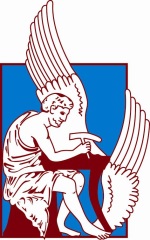 Πολυτεχνειούπολη Κουνουπιδιανά Ακρωτηρίου, 73100 Χανιά ΚρήτηΠληροφορίες: κ. Μάρκος Ντουκάκης e-mail: erasmus-plus@isc.tuc.gr τηλ: +30 28210 37023 ΣΥΝΗΜΜΕΝΑ ΔΙΚΑΙΟΛΟΓΗΤΙΚΑ1.*Αντίγραφο πιστοποιητικού γλωσσομάθειας (σε pdf) 2.*Βεβαίωση ΑΜΕΑ (σε pdf)Η αίτηση (σε μορφή word) πρέπει να συνοδεύεται από τα παραπάνω δικαιολογητικά (σε μορφή pdf) και να υποβληθεί ηλεκτρονικά στο Γραφείο Erasmus+ erasmus-plus@isc.tuc.gr μέχρι τις 19.05.2019.                        
ΑΙΤΗΣΗ ΜΕΛΟΥΣ ΔΕΠ, ΕΕΠ, ΕΔΙΠ ΠΟΛΥΤΕΧΝΕΙΟΥ ΚΡΗΤΗΣ ΓΙΑ ΣΥΜΜΕΤΟΧΗΣΤΟ ΠΡΟΓΡΑΜΜΑ ERASMUS+ ΣΤΟ ΠΛΑΙΣΙΟ ΤΗΣ ΔΡΑΣΗΣ «ΔΙΕΘΝΗΣ ΚΙΝΗΤΙΚΟΤΗΤΑ» ΣΧΕΔΙΟ 2017-2019ΕΠΩΝΥΜΟΟΝΟΜΑΕ-ΜΑΙLΤΗΛΕΦΩΝΟ (ΚΙΝΗΤΟ)ΣΧΟΛΗΑΡ. ΔΙΑΒΑΤΗΡΙΟΥ/Α.Τ.*ΠΙΣΤΟΠΟΙΗΜΕΝΗ  ΓΛΩΣΣΟΜΑΘΕΙΑ*ΠΙΣΤΟΠΟΙΗΜΕΝΗ  ΓΛΩΣΣΟΜΑΘΕΙΑ                         NAI                                      OXI                          NAI                                      OXI ΠΡΟΗΓΟΥΜΕΝΗ ΣΥΜΜΕΤΟΧΗ ERASMUS+ΠΡΟΗΓΟΥΜΕΝΗ ΣΥΜΜΕΤΟΧΗ ERASMUS+                         NAI                                      OXI                          NAI                                      OXI AN NAI, ΠΟΤΕ; ΑΝΑΦΕΡΕΤΕ ΤΟ ΕΤΟΣ ΤΗΣ ΤΕΛΕΥΤΑΙΑΣ ΠΡΑΓΜΑΤΟΠΟΙΗΘΕΙΣΑΣ ΜΕΤΑΚΙΝΗΣΗΣ: …..……….            AN NAI, ΠΟΤΕ; ΑΝΑΦΕΡΕΤΕ ΤΟ ΕΤΟΣ ΤΗΣ ΤΕΛΕΥΤΑΙΑΣ ΠΡΑΓΜΑΤΟΠΟΙΗΘΕΙΣΑΣ ΜΕΤΑΚΙΝΗΣΗΣ: …..……….            AN NAI, ΠΟΤΕ; ΑΝΑΦΕΡΕΤΕ ΤΟ ΕΤΟΣ ΤΗΣ ΤΕΛΕΥΤΑΙΑΣ ΠΡΑΓΜΑΤΟΠΟΙΗΘΕΙΣΑΣ ΜΕΤΑΚΙΝΗΣΗΣ: …..……….            AN NAI, ΠΟΤΕ; ΑΝΑΦΕΡΕΤΕ ΤΟ ΕΤΟΣ ΤΗΣ ΤΕΛΕΥΤΑΙΑΣ ΠΡΑΓΜΑΤΟΠΟΙΗΘΕΙΣΑΣ ΜΕΤΑΚΙΝΗΣΗΣ: …..……….            ΗΜΕΡΟΜΗΝΙΑ ΔΗΜΟΣΙΕΥΣΗΣ ΦΕΚ ΔΙΟΡΙΣΜΟΥ ΣΤΟ ΠΟΛΥΤΕΧΝΕΙΟ ΚΡΗΤΗΣ: ………………   (ΑΡ. ΦΕΚ - ΗΗ/ΜΜ/ΕΤΟΣ)ΗΜΕΡΟΜΗΝΙΑ ΔΗΜΟΣΙΕΥΣΗΣ ΦΕΚ ΔΙΟΡΙΣΜΟΥ ΣΤΟ ΠΟΛΥΤΕΧΝΕΙΟ ΚΡΗΤΗΣ: ………………   (ΑΡ. ΦΕΚ - ΗΗ/ΜΜ/ΕΤΟΣ)ΗΜΕΡΟΜΗΝΙΑ ΔΗΜΟΣΙΕΥΣΗΣ ΦΕΚ ΔΙΟΡΙΣΜΟΥ ΣΤΟ ΠΟΛΥΤΕΧΝΕΙΟ ΚΡΗΤΗΣ: ………………   (ΑΡ. ΦΕΚ - ΗΗ/ΜΜ/ΕΤΟΣ)ΗΜΕΡΟΜΗΝΙΑ ΔΗΜΟΣΙΕΥΣΗΣ ΦΕΚ ΔΙΟΡΙΣΜΟΥ ΣΤΟ ΠΟΛΥΤΕΧΝΕΙΟ ΚΡΗΤΗΣ: ………………   (ΑΡ. ΦΕΚ - ΗΗ/ΜΜ/ΕΤΟΣ)ΠΡΟΣΦΟΡΑ ΜΑΘΗΜΑΤΩΝ ΣΕ ΕΙΣΕΡΧΟΜΕΝΟΥΣ ΦΟΙΤΗΤΕΣ ERASMUS ΣΤΟ ΠΟΛΥΤΕΧΝΕΙΟ ΚΡΗΤΗΣΠΡΟΣΦΟΡΑ ΜΑΘΗΜΑΤΩΝ ΣΕ ΕΙΣΕΡΧΟΜΕΝΟΥΣ ΦΟΙΤΗΤΕΣ ERASMUS ΣΤΟ ΠΟΛΥΤΕΧΝΕΙΟ ΚΡΗΤΗΣ                         NAI                                      OXI                          NAI                                      OXI AN NAI ΠΑΡΑΚΑΛΩ ΑΝΑΦΕΡΕΤΕ ΤΙΤΛΟΥΣ ΜΑΘΗΜΑΤΩΝ ΚΑΙ ΑΚΑΔ. ΕΤΗ ΔΙΔΑΣΚΑΛΙΑΣ ΤΕΛΕΥΤΑΙΑΣ ΤΡΙΕΤΙΑΣAN NAI ΠΑΡΑΚΑΛΩ ΑΝΑΦΕΡΕΤΕ ΤΙΤΛΟΥΣ ΜΑΘΗΜΑΤΩΝ ΚΑΙ ΑΚΑΔ. ΕΤΗ ΔΙΔΑΣΚΑΛΙΑΣ ΤΕΛΕΥΤΑΙΑΣ ΤΡΙΕΤΙΑΣ…………………………………………………………………………………………………………………………………………………………………………………………………………………………………………………………………………………………………………………………………………………………………………………………………………………………………………………………………………………………………………………………………………………………………………………………………………………………………………………………………………………………………………………………………………………………………………………………………………………………………………ΙΔΡΥΜΑ & ΧΩΡΑ ΠΡΟΟΡΙΣΜΟΥΙΔΡΥΜΑ & ΧΩΡΑ ΠΡΟΟΡΙΣΜΟΥ…………………………………………………………………………………………………………………………………………………………………………………………………………………………………………………………………………………………………………………………………………………………………………………………………………………………………………ΥΠΕΥΘΥΝΟΣ ΓΙΑ ΤΗ ΣΥΝΑΨΗ ΤΗΣ ΣΥΜΦΩΝΙΑΣΥΠΕΥΘΥΝΟΣ ΓΙΑ ΤΗ ΣΥΝΑΨΗ ΤΗΣ ΣΥΜΦΩΝΙΑΣ                         NAI                                      OXI                          NAI                                      OXI *ΑΜΕΑ βάσει του ΦΕΚ 193/17-9-2013*ΑΜΕΑ βάσει του ΦΕΚ 193/17-9-2013                         NAI                                      OXI                          NAI                                      OXI Προτεινόμενο αναλυτικό σχέδιο διδασκαλίας στο Ίδρυμα Υποδοχής (μπορείτε να χρησιμοποιήσετε και την επόμενη σελίδα εφόσον επιθυμείτε):1η ημέρα: ………………………………………………………………………………………………………………………………………………………………………………………………………………………………………………………………………………………………………………………………2η ημέρα: ………………………………………………………………………………………………………………………………………………………………………………………………………………………………………………………………………………………………………………………………3η ημέρα: ………………………………………………………………………………………………………………………………………………………………………………………………………………………………………………………………………………………………………………………………4η ημέρα: ………………………………………………………………………………………………………………………………………………………………………………………………………………………………………………………………………………………………………………………………5η ημέρα: ………………………………………………………………………………………………………………………………………………………………………………………………………………………………………………………………………………………………………………………………Προτεινόμενο αναλυτικό σχέδιο διδασκαλίας στο Ίδρυμα Υποδοχής (μπορείτε να χρησιμοποιήσετε και την επόμενη σελίδα εφόσον επιθυμείτε):1η ημέρα: ………………………………………………………………………………………………………………………………………………………………………………………………………………………………………………………………………………………………………………………………2η ημέρα: ………………………………………………………………………………………………………………………………………………………………………………………………………………………………………………………………………………………………………………………………3η ημέρα: ………………………………………………………………………………………………………………………………………………………………………………………………………………………………………………………………………………………………………………………………4η ημέρα: ………………………………………………………………………………………………………………………………………………………………………………………………………………………………………………………………………………………………………………………………5η ημέρα: ………………………………………………………………………………………………………………………………………………………………………………………………………………………………………………………………………………………………………………………………Προτεινόμενο αναλυτικό σχέδιο διδασκαλίας στο Ίδρυμα Υποδοχής (μπορείτε να χρησιμοποιήσετε και την επόμενη σελίδα εφόσον επιθυμείτε):1η ημέρα: ………………………………………………………………………………………………………………………………………………………………………………………………………………………………………………………………………………………………………………………………2η ημέρα: ………………………………………………………………………………………………………………………………………………………………………………………………………………………………………………………………………………………………………………………………3η ημέρα: ………………………………………………………………………………………………………………………………………………………………………………………………………………………………………………………………………………………………………………………………4η ημέρα: ………………………………………………………………………………………………………………………………………………………………………………………………………………………………………………………………………………………………………………………………5η ημέρα: ………………………………………………………………………………………………………………………………………………………………………………………………………………………………………………………………………………………………………………………………Προτεινόμενο αναλυτικό σχέδιο διδασκαλίας στο Ίδρυμα Υποδοχής (μπορείτε να χρησιμοποιήσετε και την επόμενη σελίδα εφόσον επιθυμείτε):1η ημέρα: ………………………………………………………………………………………………………………………………………………………………………………………………………………………………………………………………………………………………………………………………2η ημέρα: ………………………………………………………………………………………………………………………………………………………………………………………………………………………………………………………………………………………………………………………………3η ημέρα: ………………………………………………………………………………………………………………………………………………………………………………………………………………………………………………………………………………………………………………………………4η ημέρα: ………………………………………………………………………………………………………………………………………………………………………………………………………………………………………………………………………………………………………………………………5η ημέρα: ………………………………………………………………………………………………………………………………………………………………………………………………………………………………………………………………………………………………………………………………ΗΜΕΡΟΜΗΝΙΑ ΑΙΤΗΣΗΣ: …….…../…….…../….……..ΗΜΕΡΟΜΗΝΙΑ ΑΙΤΗΣΗΣ: …….…../…….…../….……..ΗΜΕΡΟΜΗΝΙΑ ΑΙΤΗΣΗΣ: …….…../…….…../….……..ΗΜΕΡΟΜΗΝΙΑ ΑΙΤΗΣΗΣ: …….…../…….…../….……..